③	第 12 回国際シニア合唱祭 『ゴールデンウェーブ in 横浜』説明会のご案内日 時： ２０２３年１月３０日（月） １３：００～１５：００会 場： 横浜みなとみらいホール ６階レセプションルーム≪説明会の内容≫・合唱祭当日の集合から着替え、リハーサル、本番、退場までの手順を資料とともに詳しくご説明いたします。・チラシ、チケット、出演者入場証をお渡します。・プログラム、アナウンス用原稿の校正をしていただきますので、赤ペンをご持参ください。・説明会終了後、大ホール、ステージの見学ができます。【最寄り駅からのご案内】●みなとみらい駅（東急東横線直通／みなとみらい線）下車、「クイーンズスクエア横浜 連絡口」より徒歩３分●桜木町駅（JR 京浜東北線・根岸線／横浜市営地下鉄）下車、動く歩道からランドマークプラザ経由でクイーンズスクエア 1 階奥（徒歩１２分）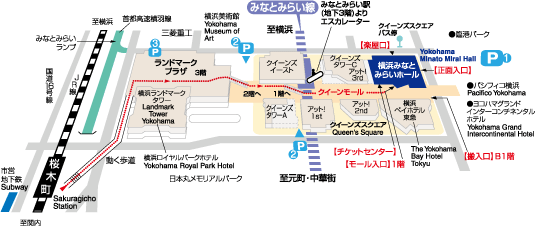 □出席します説明会出欠表□欠席します★提出期限 2022 年 12 月 20 日（火）このページを切り離し、合唱団資料と一緒にお送りください。メール添付の場合はホームページより書式がダウンロードできます。FAX でも結構です。☆欠席の場合遠方など出席が困難な場合には資料をお送りいたしますが、できる限りご出席ください。申込み・問合せ先 NPO 法人ゴールデンウェーブ事務局〒240-0046	横浜市保土ケ谷区仏向西 32-6tel/fax	045-334-0460E-mail gwoffice@goldenwave.sakura.ne.jp http://goldenwave.sakura.ne.jp合唱団名出席予定者名人数：	人出席予定者名人数：	人出席予定者名人数：	人合唱団名資料送付先ご住所〒お名前℡